Kevin Bird, M.S., P.T.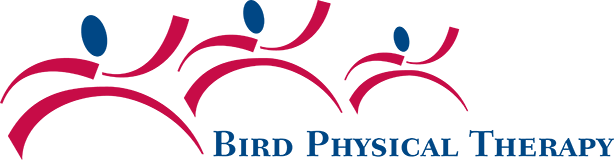 Mark Luttrell, D.P.T.					Bria Phipps, D.P.T.Communication AuthorizationI, _____________________________________ hereby authorize Bird Physical Therapy to communicate confidential information regarding my appointments, plan of care, treatment status and billing information to the following person(s).Name:                                                                 	       Relationship:                                                  Phone #:_____________________________________            _____________________________          ___________________________________________________________            _____________________________          ______________________     _____________________________________           ______________________________         ___________________________________________________________           ______________________________          ______________________Patient Signature:______________________________________      			 Date:___________________       